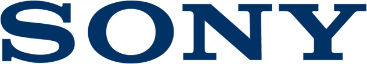 Press Release9 de novembro de 2020A Sony colabora com os artistas Lucas & Steve da Spinnin’ Records para remisturar as faixas do seu mais recente álbum em 360 Reality Audio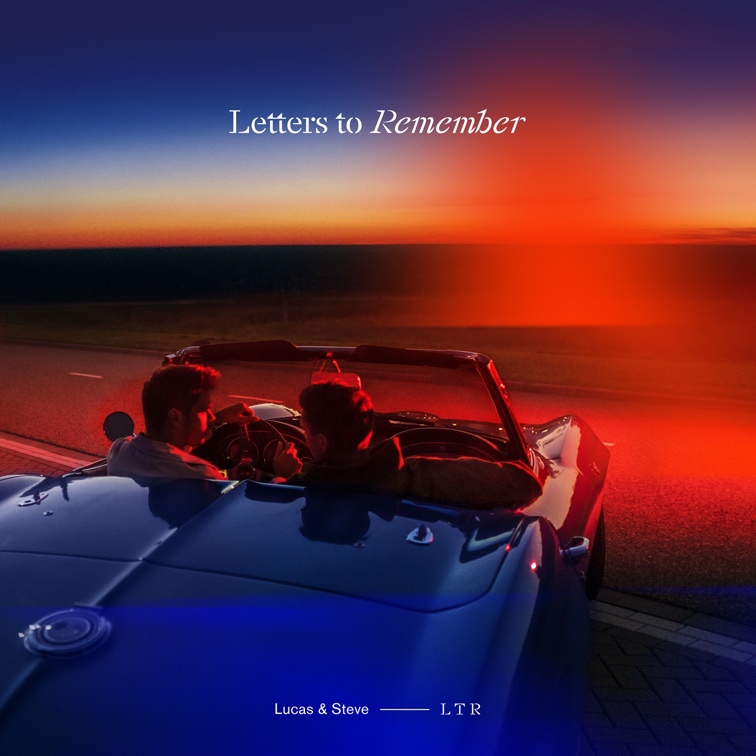 A Sony Europe colaborou com a Spinnin’ Records para remisturar as faixas do mais recente álbum dos artistas Lucas & Steve, Letters To Remember, em 360 Reality Audio. As músicas estarão disponíveis exclusivamente na app dedicada ao 360 Reality Audio, do serviço de streaming de música global Deezer, até 2021. Quatro faixas do tão aguardado álbum desta dupla de DJs holandeses foram remisturadas pelos engenheiros de som da Ark360, nos The Crypt Studios em Londres, em 360 Reality Audio, uma nova experiência imersiva da Sony. A tecnologia 360 Reality Audio envolve os ouvintes num som imersivo, permitindo-lhes sentir como se estivessem num concerto ao vivo ou com o próprio artista dentro do estúdio de gravação. Isto é possível graças à tecnologia de som espacial da Sony. Os sons individuais, tais como a voz, os coros, o piano, a guitarra e o baixo, ou mesmo os sons de um público ao vivo, podem ser colocados num campo de som esférico de 360º, oferecendo aos artistas e criadores uma nova forma de expressarem a sua criatividade. Os ouvintes poderão imergir-se num campo sonoro, exatamente como pretendido pelos artistas e criadores.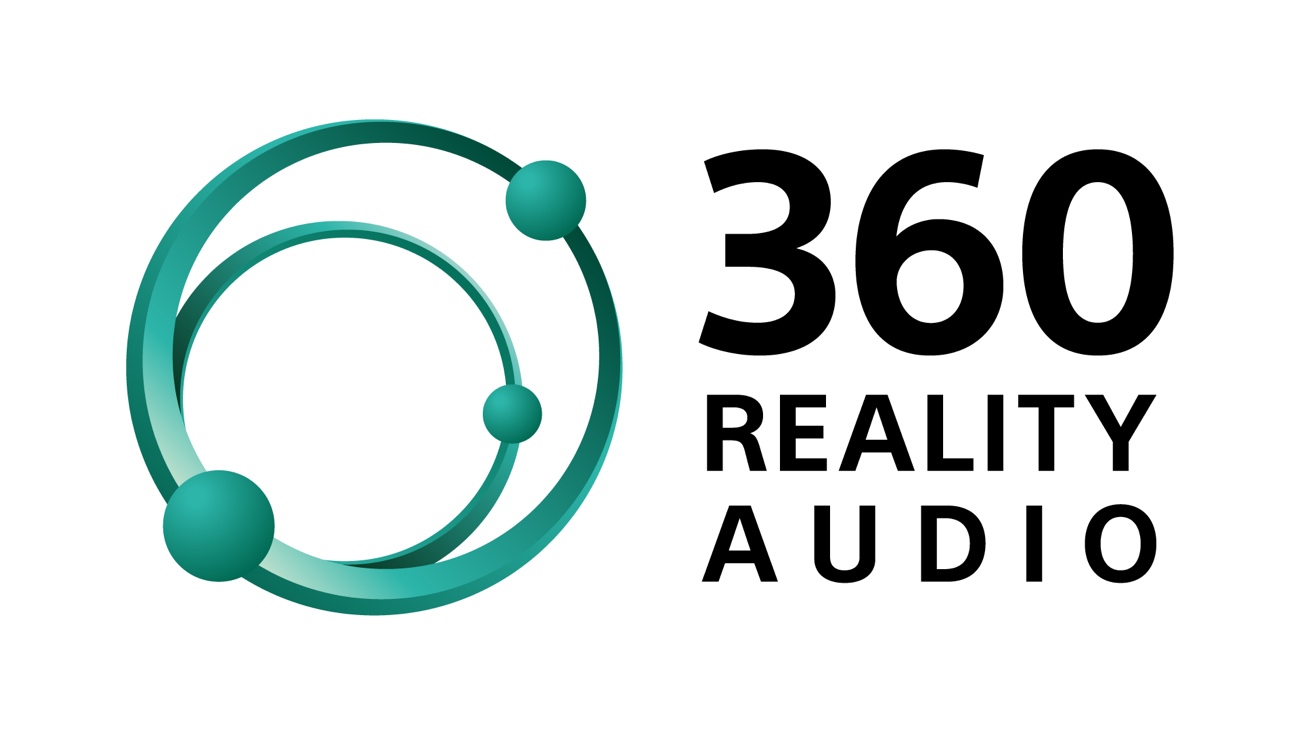 Disponíveis exclusivamente através do Deezer para os subscritores Deezer HiFi, através da sua app dedicada 360 by Deezer, os ouvintes podem agora desfrutar das seguintes faixas do álbum Letters To Remember num impressionante 360 Reality Audio:LettersI Want It AllWhen You’re Alone (feat. Kiesza)Another Life (feat. Alida)A Sony oferece ainda aos clientes a oportunidade de desfrutarem de uma experiência 360 Reality Audio ao disponibilizar 3 meses de utilização gratuita do Deezer, na compra dos mais recentes auscultadores com cancelamento de ruído líderes da indústria – WH-1000XM4. Ao utilizarem os aclamados auscultadores WH-1000XM4 com a app Sony | Headphones Connect, os utilizadores poderão desfrutar da derradeira experiência 360 Reality Audio personalizada, que analisa individualmente a forma dos seus ouvidos e otimiza a reprodução não só para os seus auscultadores específicos, como também para as características únicas dos seus ouvidos.Richard Palk, Responsável de Marketing e Planeamento de Produto – Vídeo & Som na Sony Europe afirmou: "O catálogo global das músicas em 360 Reality Audio continua a crescer e estamos muito contentes com esta remistura das faixas do novo álbum de Lucas & Steve, que os seus fãs poderão descobrir e experienciar no Deezer. Nunca foi tão fácil experimentar o 360 Reality Audio, graças ao período de demonstração gratuito de 3 meses do Deezer, que estamos a oferecer na compra de modelos de auscultadores selecionados da Sony, tais como os populares WH-1000XM4.""É tão bom podermos apresentar algumas das faixas do nosso álbum em 360 Reality Audio! Ouvimos as nossas faixas milhares de vezes no estúdio, mas ouvi-las em 360 Reality Audio é uma experiência totalmente nova. Iremos, certamente, preparar mais músicas para esta experiência no futuro." – Lucas & Steve "Na Deezer, a música de dança sempre foi uma das nossas paixões. É um verdadeiro prazer podermos oferecer as músicas de Lucas & Steve em 360 Reality Audio, exclusivamente aos nossos ouvintes de HiFi. Criámos a app "360 by Deezer" para os amantes de música poderem imergir-se mais facilmente no som. Irão mesmo sentir como se estivessem dentro do estúdio com os músicos, basta colocarem os auscultadores e desfrutarem do som", acrescentou Antoine Buffard, Editor de Dança Global na Deezer. Para mais informações sobre o 360 Reality Audio, visite: www.sony.pt     – Fim–Sobre a Sony Corporation: 
A Sony Corporation é uma empresa de entretenimento criativo com uma base sólida de tecnologia. Desde jogos, serviços de rede, de música, filmes, eletrónica, sensores de imagem até serviços financeiros, a Sony visa encher o mundo de emoções através do poder da criatividade e da tecnologia. Para mais informações, visite: http://www.sony.net/ 